MATCH DATES: 	Sun 23rd May, Sun 30th MaySun 6th June - FINALSENTRIES CLOSE SATURDAY 15th MayMatch times will be on display at the clubhouse or via our website (www.tennisvic.com.au/gracevalleytc) and facebook (www.facebook.com/gracevalleytc) days prior to play. It will be your responsibility to check this. There will not be separate advice to players re their match times. All presentations will be made following Finals played that day.Tournament Director:	Justin Arnold				3/3 AMANDA COURT				YALLAMBIE, 3085				Ph: 0417 191 197				Email: gracevalleytc.tnc@gmail.com		TOURNAMENT CONDITIONS1. All players must be financial members of Grace Valley TC2. ALL COMPETITORS ARE TO SIGN AN ENTRY FORM ACKNOWLEDGING THEIR AWARENESS AND AGREEMENT OF THE CONDITIONS OF THE TOURNAMENT.3. All age events are as of 31/12/2021.4. The tournament director has sole control of the tournament. Any decision made will be final. Tournamentdates are to be used as a guide only until entry numbers are finalised.5. Failure to arrive within 15 minutes of a scheduled match may mean automatic disqualification.6.7. Maximum of four events per entrant. (Must be available for each day at all times)8. Player/s, who cannot play on the scheduled day, may with the consent of the opposingplayer/s & tournament director play before that date during the week, providing the match is completed as not to hold up the rest of the event. (i.e.: the following Saturday). If such an arrangement cannot eventuate, the player/s unable to play on the specified day must give a walkover.9. No event shall be played unless at least 3 entries are received. (Event may be combined with another).10. CORRECT tennis attire and footwear must be worn at all times during the tournament. The Committee reserves the right to disqualify any player incorrectly attired or displaying unsportsmanlike conduct.ENTRY FORMCompetitor/s Name: …………………………….                     Partner:…………………………………….Phone Contact: .………………………………           Times Unavailable & reason: ……………………………………………………………………ENTRY OPTIONS:I …………………………………………………..acknowledge that I have read and agree to the conditions of the tournament …………………………………………………………..Signature of entrant required (If under 18 signature of parent/guardian required)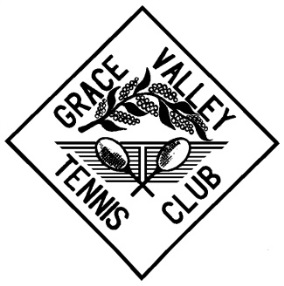 GRACE VALLEY TENNIS CLUB        38th ANNUAL CHAMPIONSHIPS2021Events 1 & 3Events 2, 4-10Two tie break sets, third set - super tie break.First to 8 – tie break at 7 all Two tie break sets, third set - super tie break.First to 8 – tie break at 7 all Events 11 – 16First to 6 – tie break at 5 allEVENTNO.EVENTENTRY COSTPARTNER1Open Men’s Singles$7.50 per player2Open Men’s Doubles$15 per pair3Open Ladies Singles$7.50 per player4Open Ladies Doubles$15 per pair5Open Mixed Doubles$15 per pair6Open Junior Boys Singles$7.50 per player7Open Junior Boys Doubles$15 per pair8Open Junior Girls Singles$7.50 per player9Open Junior Girls Doubles$15 per pair10Open Junior Mixed Doubles$15 per pair11Men’s A Grade Singles (Sect 4+ DVTA/10+ NENTG, VETS)$7.50 per player12Ladies A Grade Singles (Sect 10+ NENTG/Any HDTA)$7.50 per player13Boys A-Grade Singles(NEJTA doubles sections)$7.50 per player14Girls A-Grade Singles(NEJTA doubles sections)$7.50 per player15Junior A Grade Doubles(NEJTA doubles sections, mixed or same sex) $15 per pair16Parent/Child (Child Under 18)$15 per pairJustin Arnold3/3 Amanda CtYallambie 3085gracevalleytc.tnc@gmail.comCompetition Entry form MUST BE FORWARDED TO Justin Arnold by Saturday 15th May 2021 in person, by post or via emailEntry fees can be paid via club bank accountBSB: 633000  Acc: 151297702Please identify with name eg smith champs